Героические страницы истории нашей великой Родины!       Все страницы истории нашей страны писал и пишет русский народ. В мирное время каждый живет своими заботами, но случается беда с Родиной, и люди объединяются, как это было в 1185, в 1812, в 1941 годах.      9 мая - светлый и радостный праздник. В 2020 году Россия отмечает 75-летие со дня великой Победы над фашистской Германией. Мы никогда не должны забывать о подвиге наших воинов-защитников, отстоявших мир в жестокой войне. В этот великий праздник - День Победы - мы вспоминаем всех тех, кто отдал свою жизнь за наше будущее. Память о войне 1941-1945 года хранится в людских сердцах и передается из поколения в поколение. Много было сооружено мемориалов, памятников, посвященных героям войны. Их именами названы множество улиц в городах и селах нашей   большой России. Много было написано песен, стихов, рассказов, повестей и романов о Великой отечественной войне. И основная задача родителей - формировать в своих детях чувство патриотизма, воспитывать любовь и уважение к ветеранам и защитникам Родины, знакомить детей с боевыми традициями нашего народа и памятниками боевой славы России.       В преддверие   праздника 9 мая,  воспитанники подготовительной группы «Одуванчики» совместно с родителями нарисовали рисунки о Дне Победы.  И организовали онлайн - выставку детских рисунков в группе для родителей в WhatsApp.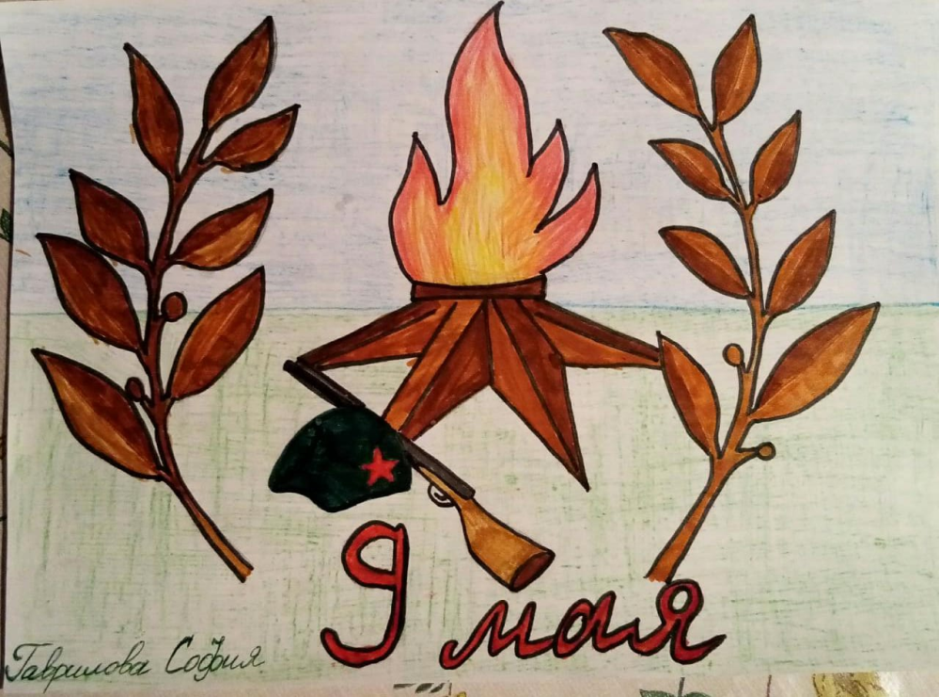 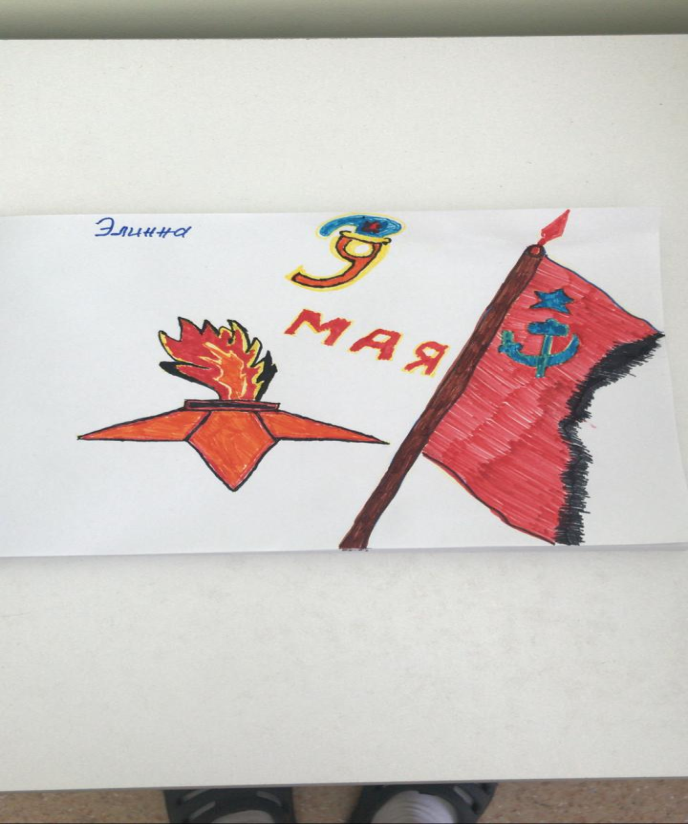 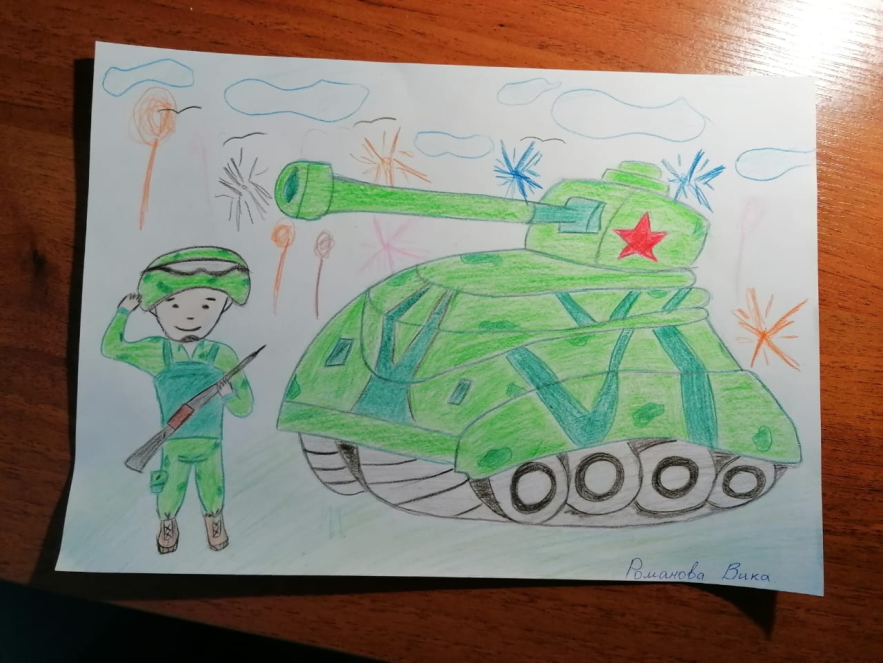 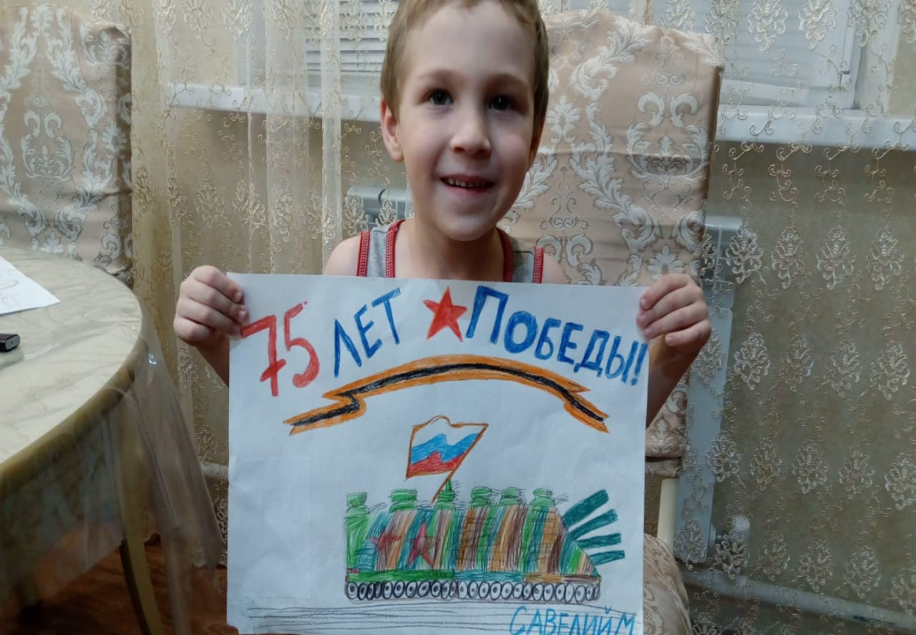 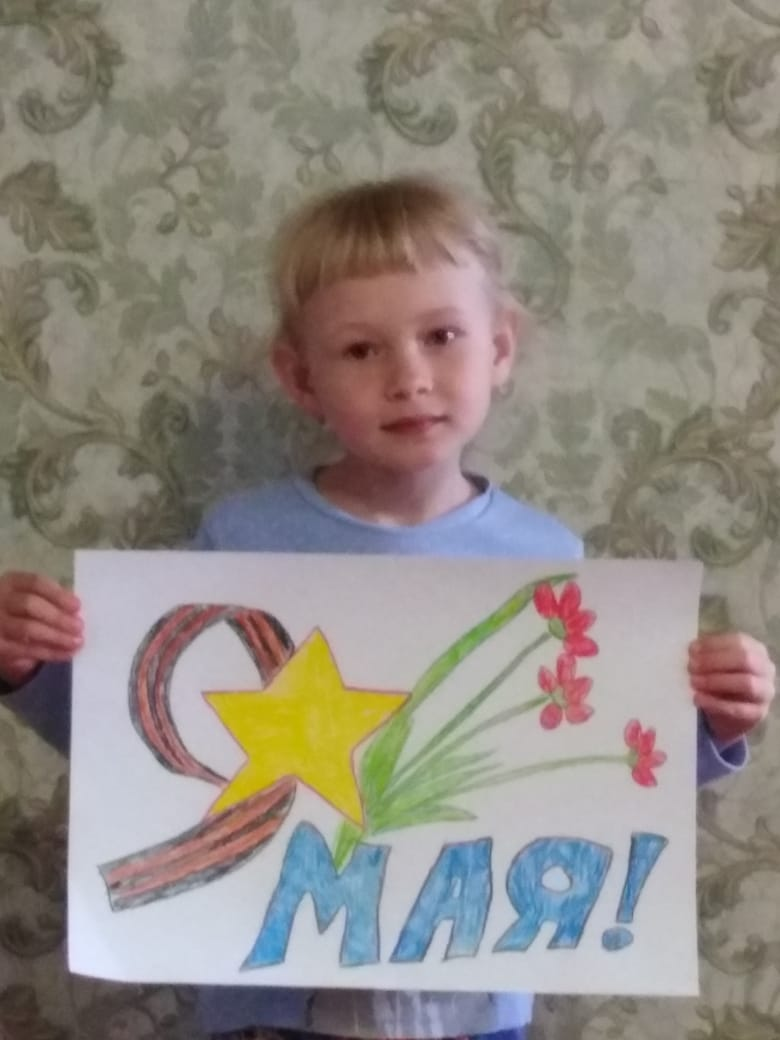 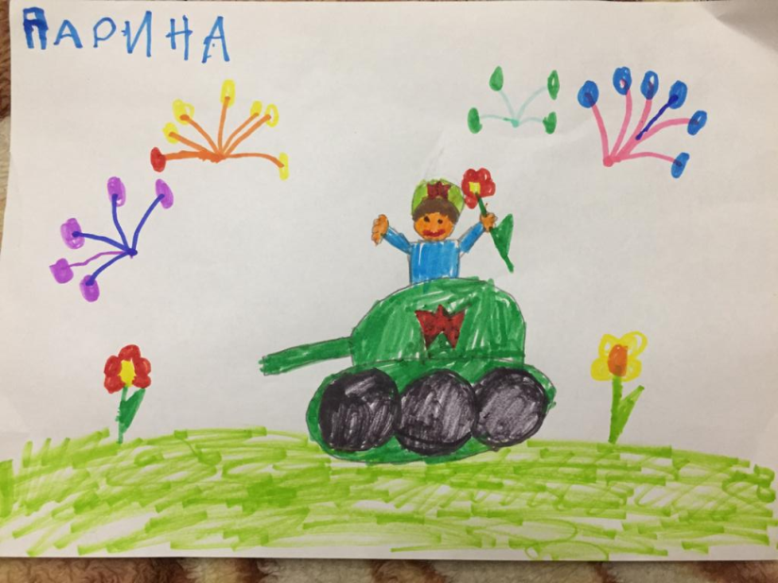 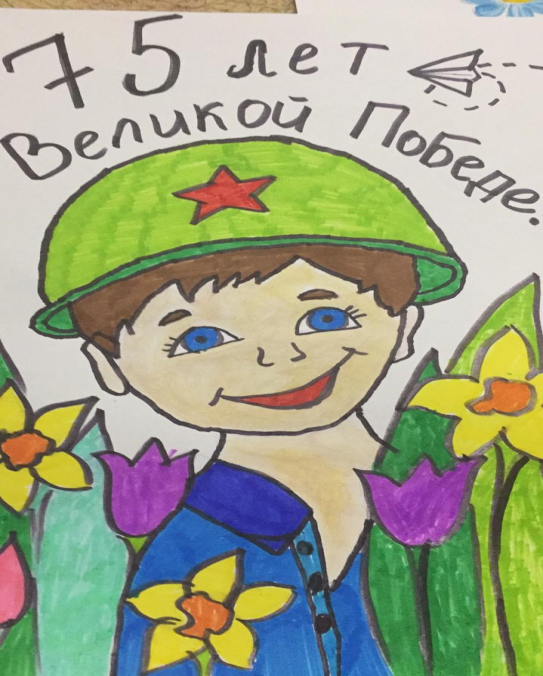 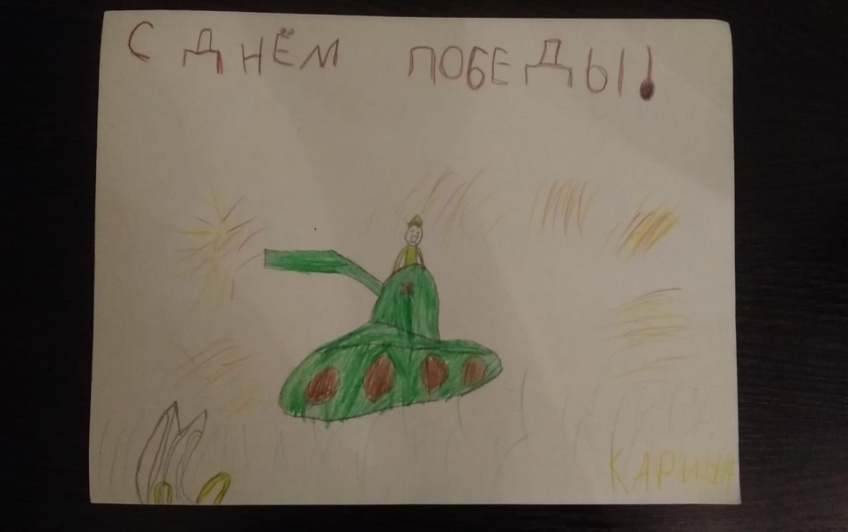 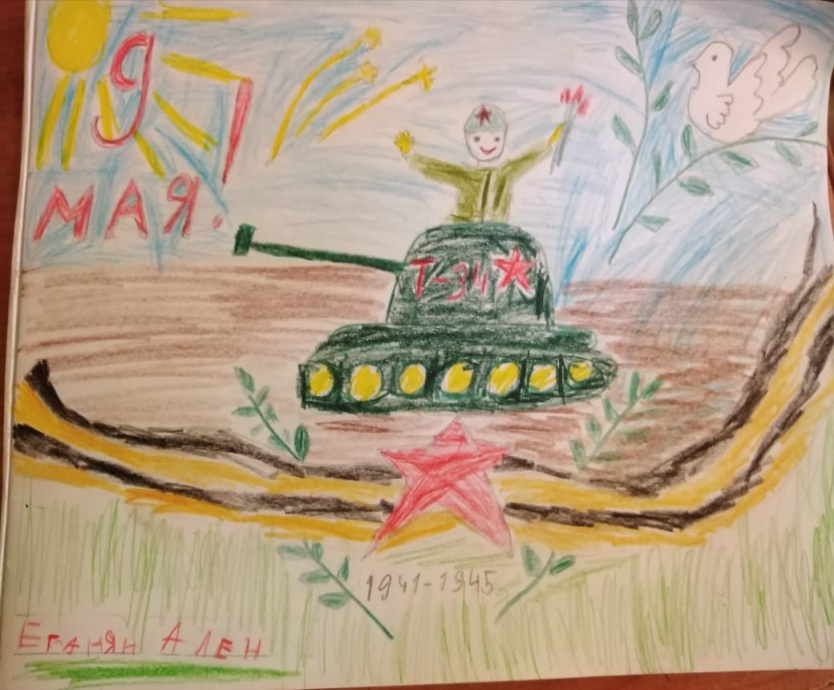 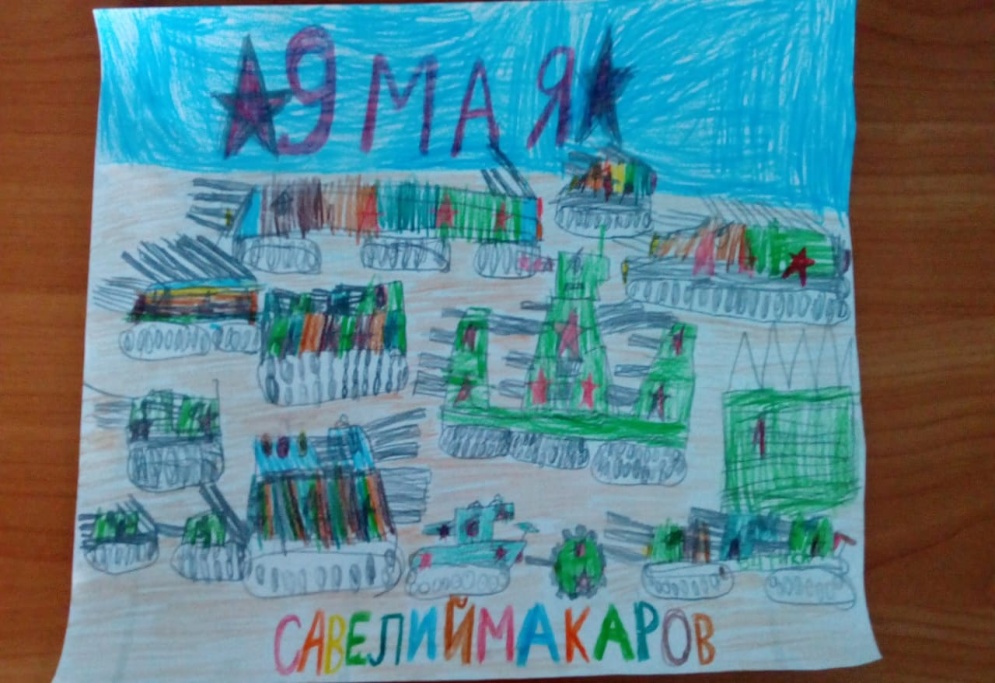 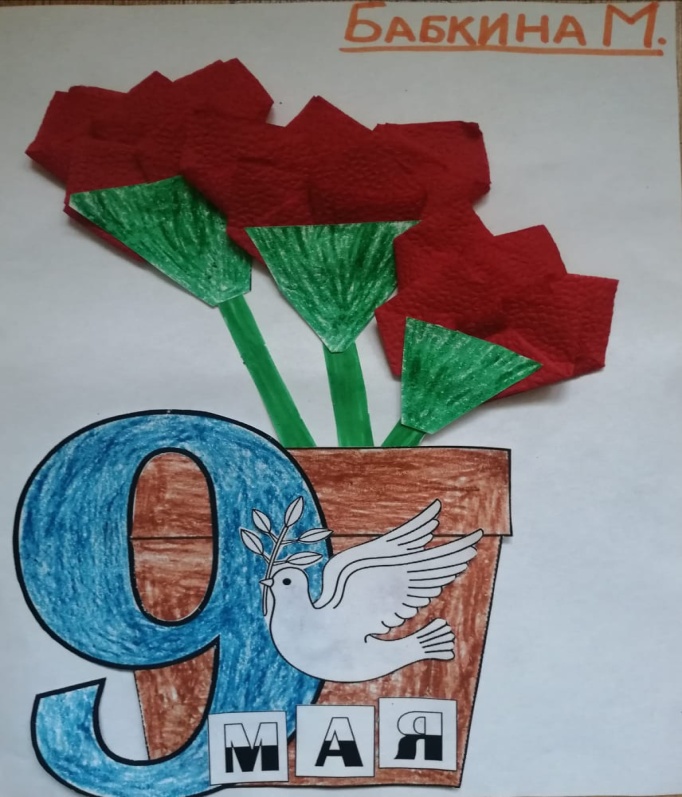 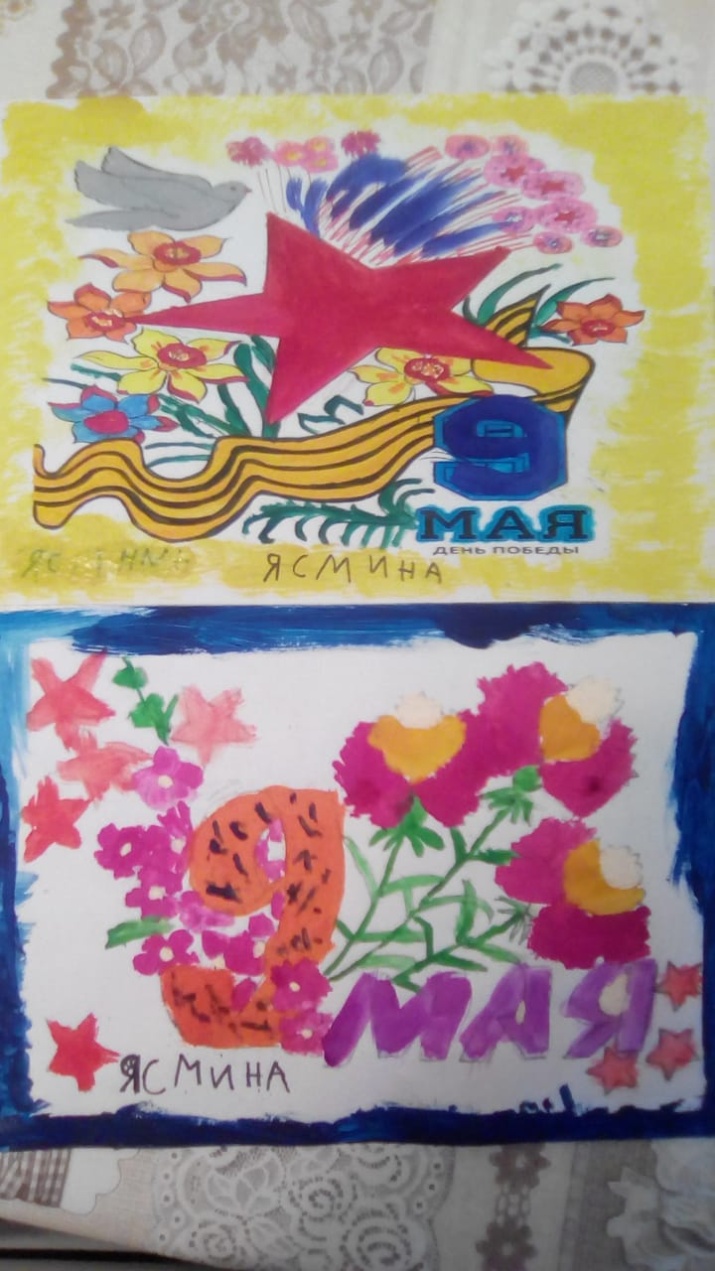 